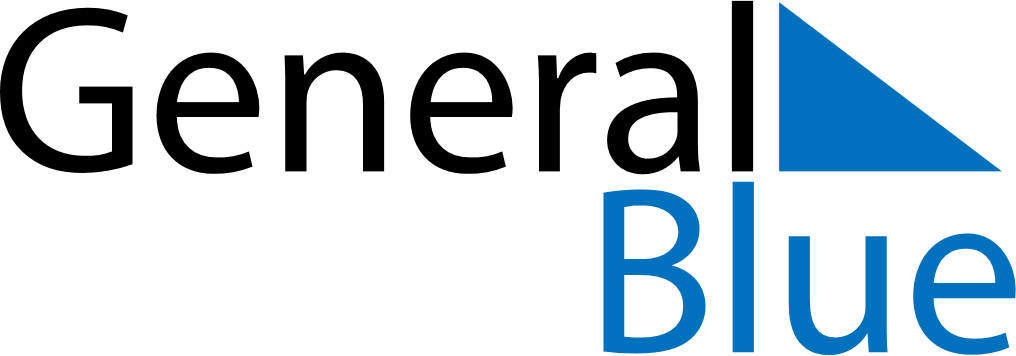 April 2024April 2024April 2024April 2024VietnamVietnamVietnamSundayMondayTuesdayWednesdayThursdayFridayFridaySaturday123455678910111212131415161718191920Hung Kings Commemorations2122232425262627Vietnam Book Day282930Day of liberating the South for national reunification